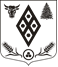 ПРОЕКТ                                                                                      АДМИНИСТРАЦИЯМУНИЦИПАЛЬНОГО ОБРАЗОВАНИЯ ВОЛОСОВСКИЙ МУНИЦИПАЛЬНЫЙ РАЙОН ЛЕНИНГРАДСКОЙ ОБЛАСТИ       ПОСТАНОВЛЕНИЕ                                                   от ___________  г.   №  ______Об утверждении норматива стоимости одного квадратного метра общей площади жилого помещения на 1 квартал 2023 года по Волосовскому  муниципальному району Ленинградской области	Руководствуясь методическими рекомендациями по определению норматива стоимости одного квадратного метра общей площади жилья в муниципальных образованиях Ленинградской области и стоимости одного квадратного метра общей площади жилья на сельских территориях Ленинградской области, утвержденных распоряжением Комитета по строительству Ленинградской области от 13.03.2020 № 79 «О мерах по обеспечению осуществления полномочий Комитета по строительству Ленинградской области по расчету размера субсидий и социальных выплат, предоставляемых за счет средств областного бюджета Ленинградской области в рамках реализации на территории Ленинградской области федеральных целевых программ и государственных программ Ленинградской области», Приказом Министерства строительства и жилищно-коммунального хозяйства Российской Федерации от 22.12.2022 г. № 1111/пр «О нормативе стоимости одного квадратного метра общей площади жилого помещения по Российской Федерации на первое полугодие 2023 года 
и показателях средней рыночной стоимости одного квадратного метра общей площади жилого помещения по субъектам Российской Федерации 
на I квартал 2023 года»,  на основании нормативно - правовых актов комитета по городскому хозяйству администрации Волосовского муниципального района и администраций сельских поселений Волосовского муниципального района, утвердивших норматив стоимости одного квадратного метра общей площади жилого помещения  на территории поселений на 1 квартал 2023 года,  для расчёта размеров субсидий и социальных выплат, предоставляемых за счет средств областного бюджета Ленинградской области в рамках реализации на территории Ленинградской области федеральных целевых программ и государственных программ Ленинградской области, администрация муниципального образования Волосовский муниципальный район Ленинградской области постановляет:1. Утвердить норматив стоимости одного квадратного метра общей площади жилого помещения муниципальных образований,  расположенных в границах Волосовского муниципального района Ленинградской области на  1 квартал 2023 года согласно приложению 1. 2. Установить показатель средней рыночной стоимости одного квадратного метра общей площади жилого помещения на территории Волосовского муниципального района Ленинградской области в 1  квартале  2023 года согласно приложению 2.3. Настоящее постановление подлежит официальному опубликованию в газете «Сельская новь» и размещению на официальном сайте администрации Волосовского муниципального района Ленинградской области.4. Постановление вступает в силу после его официального опубликования.5.  Контроль за исполнением настоящего постановления оставляю за собой.Глава администрации                                                                        Ю.А. ВасечкинАксенова Е.А.(881373) 22-685Приложение 1 УТВЕРЖДЕНО постановлением администрации МО Волосовский муниципальный район                                                                                              от                         №  Норматив стоимости одного квадратного метра общей площади жилого помещения муниципальных образований, расположенных на территории Волосовского муниципального района Ленинградской области на 1 квартал 2023 годаПриложение 2 УТВЕРЖДЕНО постановлением администрации МО Волосовский муниципальный район                                                                                                        от                   №  Показатель стоимости одного квадратного метра общей площади жилого помещения муниципальных образований, расположенных на территории Волосовского муниципального района Ленинградской области на 1 квартал 2023 годаНаименование муниципального образования (поселения)Наименование нормативно-правового акта органа местного самоуправления об утверждении норматива стоимости одного квадратного метра общей площади жильяНорматив стоимости одного квадратного метра общей площади жильяна 1 квартал 2023 годаВолосовское городское поселениеПостановление администрацииМО Волосовский МРот 23.01.2022г. №4783 552,48Бегуницкое сельское поселениеПостановление администрации МО Бегуницкое СПот 11.01.2023г. № 574 969,68Большеврудское сельское поселениеПостановление администрации МО Большеврудское СП от 10.01.2023 г. № 270 772,14Калитинское сельское поселениеПостановление администрации МО Калитинское СП от 10.01.2023 г. № 470 333,36Клопицкое сельское поселениеПостановление администрации МО Клопицкое СП от 09.01.2023 г. № 669 391,27Рабитицкое сельское поселениеПостановление администрации МО Рабитицкое СП от 09.01.2023 г. № 0168 449,20Сабское сельское поселениеПостановление администрации МО Сабское СП от 18.01.2023 г. № 0359 970,48№ п/пНаименование муниципального образованияСумма нормативов стоимости одного  кв.м. в муниципальных образованиях Волосовского района, руб.Количество поселений Волосовского муниципального районаНорматив стоимости одного квадратного метра на территории МО Волосовский МР, руб.1Волосовский муниципальный район497 438,61771 062,66